	<Miejscowość> , <data>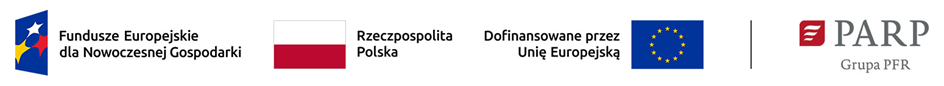 DEKLARACJA WEKSLOWAdla osób fizycznych prowadzących działalność gospodarcząJako zabezpieczenie należytego wykonania zobowiązań wynikających z umowy o dofinansowanie ........................... z dnia ................................:<nr Umowy>Projektu.......................................................................................................................................<tytuł Projektu>finansowanego ze środków programu Fundusze Europejskie dla Nowoczesnej Gospodarki 2021-2027 w ramach działania 1.1 ścieżka SMART  w załączeniu  składam (-y) do dyspozycji Polskiej Agencji Rozwoju Przedsiębiorczości weksel własny in blanco podpisany przez: ....................................................................... prowadzącego(-ych) działalność gospodarczą pod firmą:....................................................................................................................................................<pełna nazwa Beneficjenta>zamieszkałego w.......................................................................................................................,<miejscowość i adres zamieszkania dla każdej z osób>który Polska Agencja Rozwoju Przedsiębiorczości ma prawo wypełnić w każdym czasie na kwotę przyznanego dofinansowania wraz z odsetkami w wysokości określonej jak dla zaległości podatkowych liczonymi od dnia przekazania środków do dnia zwrotu oraz odsetkami bankowymi narosłymi na rachunku bankowym do obsługi zaliczki.Polska Agencja Rozwoju Przedsiębiorczości ma prawo opatrzyć ten weksel datą płatności według swego uznania. Weksel będzie płatny w Warszawie na rachunek bankowy wskazany przez Polską Agencję Rozwoju PrzedsiębiorczościPolska Agencja Rozwoju Przedsiębiorczości zawiadomi o powyższym: ....................................................................................................................................................< pełna nazwa Beneficjenta>listem poleconym wysłanym co najmniej na 7 dni przed terminem płatności na podany w niniejszej deklaracji adres Beneficjenta, chyba że Beneficjent powiadomi na piśmie Polską Agencję Rozwoju Przedsiębiorczości o zmianie adresu.Pismo zwrócone z adnotacją urzędu pocztowego: „nie podjęto w terminie”, „adresat wyprowadził się” lub tym podobne, uznaje się za doręczone...................................................... 	................................................................(pieczęć jednostki)	(czytelne podpisy osóbupoważnionych do wystawienia weksla)Dane osób upoważnionych do wystawienia weksla:Imię, nazwisko, stanowiskoSeria i nr dowodu osobistegoPESEL:Imiona rodziców 	........................................Miejsce urodzenia 	(podpis)Adres miejsca zamieszkaniaImię, nazwisko, stanowiskoSeria i nr dowodu osobistegoPESEL:Imiona rodziców 	........................................Miejsce urodzenia 	(podpis)Adres miejsca zamieszkaniaWeksel zostanie zwrócony lub zniszczony na zasadach określonych w  umowie o dofinansowanie, której należytego wykonania stanowi zabezpieczenie, nie wcześniej jednak niż po wypełnieniu wszelkich zobowiązań określonych w tej umowie.